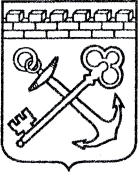 АДМИНИСТРАЦИЯ ЛЕНИНГРАДСКОЙ ОБЛАСТИКОМИТЕТ ПО КУЛЬТУРЕ ЛЕНИНГРАДСКОЙ ОБЛАСТИПРИКАЗ«___»____________2018 г.                                                     №_______________г. Санкт-ПетербургОб установлении границ территории объекта культурного наследия регионального значения «Ансамбль церквей Климента с колокольней и Спаса Нерукотворного, XVIII в.» по адресу: Ленинградская область, Волховский муниципальный район, МО Новоладожское городское поселение, г. Новая Ладога, проспект Карла Маркса, д. 41 А  В соответствии со ст. ст. 3.1, 9.2, 33 Федерального закона от 25 июня 2002 года № 73-ФЗ «Об объектах культурного наследия (памятниках истории и культуры) народов Российской Федерации», ст. 4 областного закона Ленинградской области   от 25 декабря 2015 года № 140-оз «О государственной охране, сохранении, использовании и популяризации объектов культурного наследия (памятников истории и культуры) народов Российской Федерации, расположенных                                 на территории Ленинградской области», п. 2.2.2. Положения о комитете по культуре Ленинградской области, утвержденного постановлением Правительства Ленинградской области от 24 октября 2017 года № 431п р и к а з ы в а ю:Установить границы территории объекта культурного наследия регионального значения, поставленного на государственную охрану Постановлением СМ РСФСР от 30 августа 1960 года № 1327-2, «Ансамбль церквей Климента с колокольней                    и Спаса Нерукотворного, XVIII в.» по адресу: Ленинградская область, Волховский муниципальный район, МО Новоладожское городское поселение, г. Новая Ладога, проспект Карла Маркса, д. 41 А, согласно приложению к настоящему приказу.Отделу по осуществлению полномочий Ленинградской области в сфере объектов культурного наследия департамента государственной охраны, сохранения и использования объектов культурного наследия комитета по культуре Ленинградской области обеспечить:внесение сведений о границах территории объекта культурного наследия регионального значения «Ансамбль церквей Климента с колокольней и Спаса Нерукотворного, XVIII в.», в Единый государственный реестр объектов культурного наследия (памятников истории и культуры) народов Российской Федерации;направить в территориальный орган федерального органа исполнительной власти, уполномоченного Правительством Российской Федерации на осуществление государственного кадастрового учета, государственной регистрации прав, ведение Единого государственного реестра недвижимости и предоставление сведений, содержащихся в Едином государственном реестре недвижимости, копию настоящего приказа для внесения сведений о границах территории объекта культурного наследия регионального значения «Ансамбль церквей Климента                        с колокольней и Спаса Нерукотворного, XVIII в.», расположенного по адресу: Ленинградская область, Волховский муниципальный район, МО Новоладожское городское поселение, г. Новая Ладога, проспект Карла Маркса, д. 41 А, в Единый государственный реестр недвижимости в соответствии   с Федеральным законом                 от 13 июля 2015 года № 218-ФЗ «О государственной регистрации недвижимости».Отделу взаимодействия с муниципальными образованиями, информатизации    и организационной работы комитета по культуре Ленинградской области обеспечить размещение настоящего приказа на сайте комитета по культуре Ленинградской области в информационно-телекоммуникационной сети «Интернет». Признать утратившим силу приказ комитета по культуре Ленинградской области от 10 декабря 2018 года № 01-03/18-439 «Об утверждении границ территории объекта культурного наследия регионального значения «Ансамбль церквей Климента с колокольней и Спаса Нерукотворного, XVIII в.», расположенного по адресу: Ленинградская область, Волховский муниципальный район, МО Новоладожское городское поселение, г. Новая Ладога, проспект Карла Маркса, д. 41 А».Контроль за исполнением настоящего приказа возложить на заместителя начальника департамента государственной охраны, сохранения и использования объектов культурного наследия комитета по культуре Ленинградской области.Настоящий приказ вступает в силу со дня его официального опубликования.Председатель комитета						                  Е.В. Чайковский Приложение к приказу комитета по культуре                                                                                                                 Ленинградской области от «__» ________ 2018 г. № ____________План границ территории объекта культурного наследия регионального значения «Ансамбль церквей Климента с колокольней и Спаса Нерукотворного, XVIII в.» по адресу: Ленинградская область, Волховский муниципальный район, МО Новоладожское городское поселение, г. Новая Ладога, проспект Карла Маркса, д. 41 АСхема поворотных точек границ территории объекта культурного наследия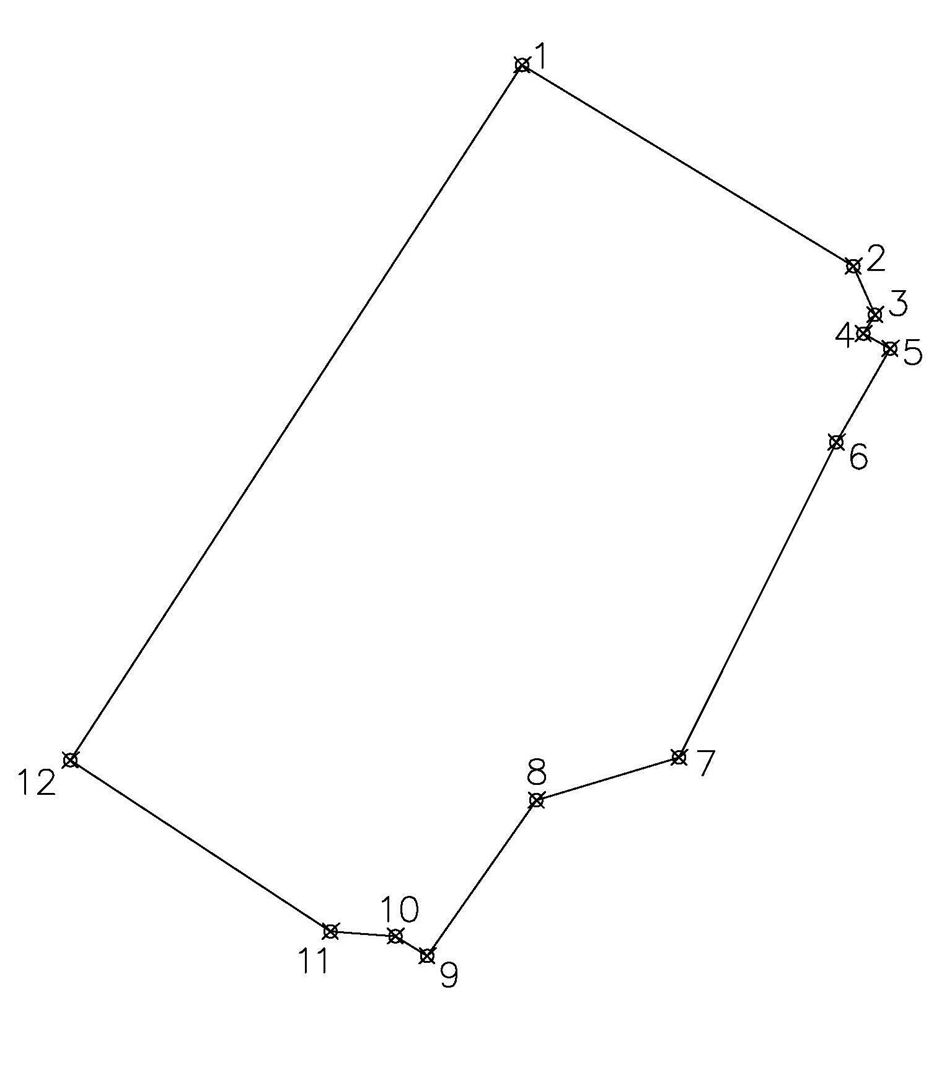 Описание границ  и координаты поворотных точек границ территории объекта культурного наследия, МСК -47 зона 2Описание точекОт точки 1 к точке 2 – на юго-восток, перпендикулярно пр.К.МарксаОт точки 2 к точке 3 – на юго-восток, под углом 45 градусов к пр.К.МарксаОт точки 3 к точке 4 – на юго-запад, параллельно пр.К. МарксаОт точки 4 к точке 5 – на юго-восток, перпендикулярно пр.К.МарксаОт точки 5 к точке 6 – на юго-запад, параллельно пр. К.МарксаОт точки 6 к точке 7 – на юго-запад, параллельно пр.К.МарксаОт точки 7 к точке 8 – на юго-запад, под углом 45 градусов к пр.К.МарксаОт точки 8 к точке 9 – на юго-запад, параллельно пр.К.МарксаОт точки 9 к точке 10 – на северо-запад, перпендикулярно пр.К.МарксаОт точки 10 к точке 11 – на запад, под углом к пр.К.МарксаОт точки 11 к точке 12 – на северо-запад, перпендикулярно пр.К.МарксаОт точки 12 к точке 1 – на северо-восток, параллельно пр.К.МарксаРежим использования территории объекта культурного наследияРежим использования земельного участка в границах территории объекта культурного наследия предусматривает сохранение объекта культурного наследия – проведение работ, направленных на обеспечение физической сохранности объекта культурного наследия, а так же выполнение требований Федерального закона                       от 25.06.2002 № 73-ФЗ «Об объектах культурного наследия (памятниках истории                  и культуры) народов Российской Федерации в части установленных ограничений                к осуществлению хозяйственной деятельности в границах территории объекта культурного наследия.На территории памятника запрещается:строительство объектов капитального строительства и увеличение объемно-пространственных характеристик существующих на территории памятника объектов капитального строительства;проведение земляных, мелиоративных и иных работ, за исключением работ по сохранению объекта культурного наследия или его отдельных элементов, сохранению градостроительной или природной среды объекта культурного наследия;На территории памятника разрешается:ведение хозяйственной деятельности, не противоречащей требованиям обеспечения сохранности объекта культурного наследия в современных условиях;Запрещается использовать территории объекта культурного наследия:под склады и объекты производства взрывчатых и огнеопасных материалов, предметов и веществ, загрязняющих интерьер объекта культурного наследия, его фасад, территорию и водные объекты и (или) имеющие вредные парогазообразные и иные выделения;под объекты производства, имеющие оборудование, оказывающее динамическое и вибрационное воздействие на конструкции объекта культурного наследия, независимо от мощности данного оборудования;под объекты производства и лаборатории, связанные с неблагоприятным для объекта культурного наследия температурно-влажностным режимом                                и применением химически активных веществ.Подготовлено:Консультантом отдела по осуществлению полномочий Ленинградской области в сфере объектов культурного наследия департамента государственной охраны, сохранения и использования  объектов культурного наследия комитета по культуре Ленинградской области   _________________М.Я. ЩербаковойСогласовано:Начальник департамента государственной охраны, сохранения и использования  объектов культурного наследия комитета по культуре Ленинградской области  __________________А.Н. КарловЗаместитель начальника департамента государственной охраны, сохранения и использования  объектов культурного наследия комитета по культуре Ленинградской области  __________________ Г.Е. ЛазареваНачальник отдела по осуществлению полномочий Ленинградской области в сфере объектов культурного наследия департамента государственной охраны, сохранения и использования  объектов культурного наследия комитета по культуре Ленинградской области   _____________________ С.А. ВолковаНачальник сектора правового обеспечения департамента государственной охраны, сохранения и использования объектов культурного наследия комитета по культуре Ленинградской области_____________________О.А. ЛавриненкоОзнакомлен: Заместитель начальника департамента государственной охраны, сохранения и использования объектов культурного наследия комитета по культуре Ленинградской области  __________________ Г.Е. ЛазареваНачальник отдела по осуществлению полномочий Ленинградской области в сфере объектов культурного наследия департамента государственной охраны, сохранения и использования  объектов культурного наследия комитета по культуре Ленинградской области   __________________С.А. ВолковаНачальник отдела взаимодействия с муниципальными образованиями, информатизации и организационной работы комитета по культуре Ленинградской области__________________Т.П. ПавловаКонсультант отдела по осуществлению полномочий Ленинградской области в сфере объектов культурного наследия департамента государственной охраны, сохранения и использования  объектов культурного наследия комитета по культуре Ленинградской области   _________________М.Я. Щербакова№ точкиХY1456127.752326342.552456105.942326378.683456100.492326381.074456098.532326379.895456096.842326382.716456086.682326376.817456052.392326359.758456047.662326344.249456030.672326332.2510456032.722326328.8411456033.292326321.7512456051.892326293.25